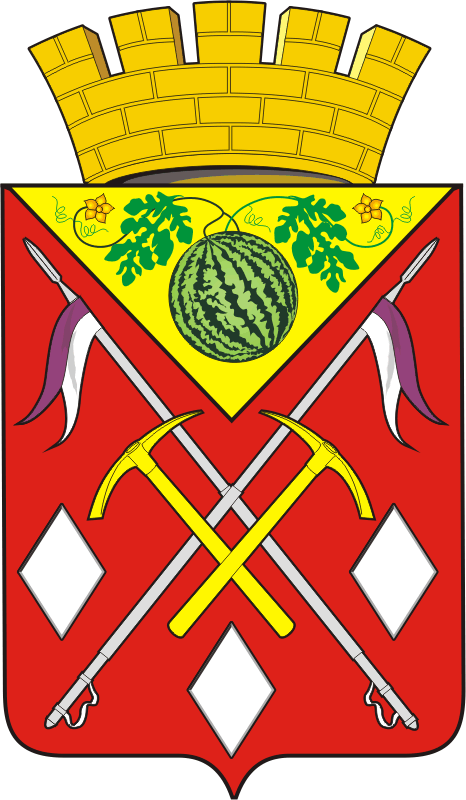 СОВЕТ  ДЕПУТАТОВМУНИЦИПАЛЬНОГО ОБРАЗОВАНИЯ СОЛЬ-ИЛЕЦКИЙ ГОРОДСКОЙ ОКРУГОРЕНБУРГСКОЙ ОБЛАСТИ35 заседание              		                                                         II созыв31.05.2023		                                                                             г. Соль-ИлецкРЕШЕНИЕ № 278Руководствуясь  статьей  12, 132 Конституции Российской Федерации, ст.ст. 31, 35 Федерального закона от 06.10.2003 N 131-ФЗ «Об общих принципах организации местного самоуправления в Российской Федерации», руководствуясь статьей 14 Устава муниципального образования Соль-Илецкий городской округ, решениям Совета депутатов муниципального образования Соль-Илецкий городской округ от 27.04.2016 № 360 «Об утверждении положения о порядке назначения и  проведения  опроса  граждан    на    территории муниципального   образования      Соль - Илецкий городской округ Оренбургской области», Совет депутатов муниципального образования Соль-Илецкий городской округ решил:          1.Назначить  проведение опросов граждан в отдельных населенных  пунктах  муниципального образования Соль-Илецкий городской округ Оренбургской области в период с 05.06.2023 по 01.09.2023.          2. Опрос провести на территории  с. Боевая Гора, ст. Маячная,               с. Ветлянка, с. Дружба, с. Изобильное, пос. Маякский, с. Ащебутак,                   с. Кумакское , с. Мещеряковка, пос. Шахтный, с. Саратовка, с. Тамар-Уткуль, с. Трудовое, с. Угольное, пос. Дивнополье, пос. Казанка Соль-Илецкого городского округа Оренбургской области.3. Утвердить  формулировку вопросов, предлагаемых при проведении опросов, в соответствии с участием в конкурсном отборе проектов развития  общественной инфраструктуры, основанных на местных инициативах, согласно приложению № 1.4. Утвердить методику проведения опроса согласно приложению № 2.5. Утвердить форму опросного листа согласно приложению № 3. 6. Установить минимальную численность жителей, участвующих в опросах  согласно приложению № 4. 7. Утвердить состав комиссий по проведению опроса согласно приложению № 5.8. Контроль за исполнением решения возложить на постоянную комиссию по вопросам муниципальной службы, правопорядку, труду, работе с общественными и религиозными объединениями, национальным вопросам и делам военнослужащих и казачества.9. Настоящее решение вступает в силу  со дня принятия  и подлежит размещению на сайте администрации муниципального образования Соль-Илецкий городской округ Оренбургской области http://soliletsk.ru.Разослано: депутатам Совета депутатов Соль-Илецкого городского округа - 20 экз., администрация Соль-Илецкого городского округа – 1 экз.,  прокуратура Соль-Илецкого района - 1 экз.; в дело - 1 экз.Приложение № 1к решению Совета депутатов муниципального образования Соль-Илецкий городской округ Оренбургской областиот  31.05.2023 № 278Формулировка вопросов, предлагаемых при проведении опросов, в соответствии с участием в конкурсном отборе проектов развития  общественной инфраструктуры, основанных на местных инициативах:1. Как Вы считаете, реализация объекта  ____________________ в 2024 году в рамках проекта « Инициативное бюджетирование » является  важной  в населенном пункте? 2. Согласны ли Вы внести  вклад (финансовый) на реализацию данного проекта в размере (не менее)_________ рублей, с целью привлечения средств областного и местного бюджетов на реализацию данного объекта? Приложение № 2 к решению Совета депутатов муниципального образования Соль-Илецкий городской  округ Оренбургской областиот  31.05.2023 № 278Методика поведения опроса1. Цель опроса: выявление мнения населения о необходимости реализации объекта для участия в  конкурсном отборе проектов развития общественной инфраструктуры, основанных на местных инициативах.2. В опросе граждан по вопросу выявления мнения граждан о поддержке инициативного проекта вправе участвовать жители муниципального образования или его части, в которых предлагается реализовать инициативный проект, достигшие шестнадцатилетнего возраста.  Жители участвуют в опросе лично. Каждый житель, участвующий в опросе, имеет только один голос. 3. Метод проведения опроса: опросные листы разносятся инициативной группой по домовладениям граждан. В опросе граждан принимают участие не менее 50% от общей численности жителей обладающих избирательным правом.4. Опрос проводится путем заполнения опросных листов установленного образца  по месту жительства.  Заполненные опросные листы передаются членам комиссии по проведению опроса. 5. Обработка результатов опроса проводится методом подсчета количества вариантов ответов, выбранных респондентами на вопросы, с последующим определением доли респондентов, имеющих одинаковые мнения по каждому вопросу, указанному в опросном листе, а также с указанием согласия на вклад необходимый для реализации выбранного проекта. Обработка и установление результатов опроса граждан производится в течение указанного срока проведения опросов.Приложение № 3 к решению Совета депутатов муниципального образования Соль-Илецкий городской округ Оренбургской областиот  31.05.2023 № 278Форма опросного листаОпросный лист № ________Место проведения опроса (населенный пункт)___________________________Дата проведения опроса______________________________________________Цель опроса: выявление мнения населения о необходимости реализации объекта для участия в  конкурсном отборе проектов развития общественной инфраструктуры, основанных на местных инициативах.Ф.И.О. опрашиваемого___________________________________________Адрес проживания_______________________________________________Разъяснения порядка заполнения опросного листа: Нанесите любой знак в квадрате, расположенном напротив выбранного  варианта ответа. Опросный лист,  который не содержит знака ни в одном из квадратов, расположенных напротив предложенных вариантов, или в котором находится более одного знака, считается недействительным.Подпись___________________________________Согласиена обработку персональных данных гражданСоль-Илецкого городского округаЯ,________________________________________________________________адрес регистрации:  ___________________________________________________ паспорт серии ________№______________, выдан ______________________________________________________________________________________в соответствии с Федеральным Законом «О персональных данных», своей волей и в своем интересе выражаю согласие на получение моих персональных данных у третьей стороны (от третьих, лиц, путем направления запросов в органы государственной власти, органы местного самоуправления, из иных общедоступных информационных ресурсов, из архивов, из иных информационных ресурсов) или сообщение моих персональных данных третьей стороне (Ф.И.О., гражданства, места жительства, паспортных данных, которые предоставляются в соответствии с законодательством) с использованием средств автоматизации или без использования таких средств в целях выбора объекта для участия в  конкурсном отборе проектов развития общественной инфраструктуры, основанных на местных инициативах.Согласие вступает в силу со дня его подписания и действует до момента прекращения полномочий.Согласие может быть отозвано мною в любое время на основании моего письменного заявления.«___»___________ 20____г.      _______________________				                                       (Подпись)Приложение № 4 к решению Совета депутатов муниципального образования Соль-Илецкий городской округ Оренбургской областиот  31.05.2023 № 278Минимальная численность жителей, участвующих в опросах в населенных пунктах Соль-Илецкого городского округаПриложение № 5 к решению Совета депутатов муниципального образования Соль-Илецкий городской округ Оренбургской областиот  31.05.2023 № 278Состав комиссий по проведению опроса 1. Комиссия по проведению опроса в с. Боевая Гора:Председатель – Коробова Марина МуратовнаСекретарь – Агишева Марзия ЯвдатовнаЧлены комиссии:  Абилева Наталья Анатольевна                               Лобкарёва Ирина Владимировна                               Жаилганова Бахыт Аускановна2.Комиссия по проведению опроса на ст. Маячная: Председатель –  Фишер Надежда АлександровнаСекретарь –  Вдовкина Светлана АнатольевнаЧлены комиссии: Поскребышева Валентина Владимировна                               Телюбаева Гульжан Мулдагалеевна                               Давлетбаева Алтынгуль Тулькибаевна3. Комиссия по проведению опроса в  с. Ветлянка:Председатель – Фролова Светлана НиколаевнаСекретарь –  Чигвинцева Людмила БорисовнаЧлены комиссии: Зайцева Лариса Владимировна                               Молкумбаева Ирина Васильевна                               Ачкасова Лариса Владимировна4.Комиссия по проведению опроса в с.Дружба:Председатель – Иващенко Анатолий МихайловичСекретарь – Галиева Вера Ивановна Члены комиссии: Чернева Елена Александровна                               Зуенко Людмила Федоровна                               Овчинникова Надежда Николаевна                               Резванцева Наталья Александровна                               Чернев Алексей Леонидович                               Шевелина Ольга Владимировна                               Сельскова Антонина Алексеевна 5.Комиссия по проведению опроса в с.Изобильное:Председатель – Рожнова Татьяна АлександровнаСекретарь –  Кудрина Наталья ВикторовнаЧлены комиссии: Деменова Жания Галимжановна                               Набиева Марина Куанышевна                               Митрохина Ирина Николаевна                                Абызова Салтанат Муратовна                               Тажбалиева Нургуль Идырысовна                               Родионова Татьяна Александровна6. Комиссия по проведению опроса в пос. Маякское:Председатель –  Саттарова Светлана ИвановнаСекретарь –   Баринова Наталья НиколаевнаЧлены комиссии:  Рубе Татьяна Николаевна                                 Ишманова Наталья Викторовна                                Ромашова Наталья Павловна	                      Баженова Татьяна Викторовна                                Ползикова Таисия Ивановна7.Комиссия по проведению опроса в с. Ащебутак: Председатель –  Долина Светлана НиколаевнаСекретарь –   Григорьева Светлана МихайловнаЧлены комиссии:  Иванько Ольга Андреевна                                Бикетова Галина Александровна                                Жамбулатова Светлана Жилюбаевна	                      Киреева Кулаш Дестановна8.Комиссия по проведению опроса в с. Кумакское:.Председатель –  Байдильдина Балзия ДавлетовнаСекретарь –  Избасарова Кыз-Жибек ЗинельгабдуевнаЧлены комиссии: Петренко Оксана Анатольевна                               Исаев Владимир Николаевич                               Табинбаева Гульнара Аманкельдовна                               Муталаева Акблек Турекановна9.Комиссия по проведению опроса в с.Мещеряковка:Председатель – Амамбаев Мурат ЖулдогалиевичСекретарь – Аврошенко Ирина ВладимировнаЧлены комиссии: Жанзакова Гульслу Казизовна                              Мироненко Татьяна Николаевна                              Осипенко Ирина Владимировна                              Янгурчина Галина Викторовна                              Бызова Ольга Васильевна                              Илющенко Анатолий Александрович10.Комиссия  по  проведению опроса в пос. Шахтный:Председатель –  Шайхутдинов Раиф ФанельевичСекретарь –  Таспакова Назира ИзбулатовнаЧлены комиссии: Шаймердинов Кылычбай Ихдербаевич                                   Калимов Гайсагалей Джумаевич                                  Калисов Бисенгалей Чуранович	                        Хомич Лариса Ивановна                                  Арсеневская Татьяна Геннадьевна                                  Альбакасова Райса Урнбаевна11.Комиссия по проведению опроса в с. Саратовка:Председатель –  Тулепова Алтынзер   МарзагуловнаСекретарь –  Фомина Лариса ВладимировнаЧлены комиссии: Искалиева Гульнара Александровна                               Крушенова Альфия Кусайыновна                               Сукмарова Галия Кенисовна12.Комиссия по проведению опроса в с.Тамар-Уткуль:Председатель – Мамед Жаксылык АлександровнаСекретарь – Тасмухамбетова Галина Темировна	Члены комиссии: Суенгариева Гульнара Куанбаевна                               Абатова Жумагул ИзимхаировнаЖунусова Динара РахметулловнаПономарева Асия Сеюгалеевна13.Комиссия по проведению опроса в с. Трудовое:Председатель –  Тыщенко Андрей НиколаевичСекретарь – Скрипникова Нина ДмитриевнаЧлены комиссии: Утемисова Гульсара Амангалеевна                               Утемисова Бахытжамал                               Ткачева Анна Валерьевна                               Бакеева Халима Раскалеевна14.Комиссия по проведению опроса в с. Угольное:Председатель –  Есипчугова Ольга НиколаевнаСекретарь – Василькова Ринара РенатовнаЧлены комиссии: Ахмаметьева Мария ЮрьевнаПрокофьева Наталья АлександровнаБигалеева Елена ВалерьевнаКлещева Надежда НиколаевнаРайковский Вячеслав ЮрьевичПолосухина Марина АлександровнаПолосухина Екатерина МихайловнаНеверова Любовь Владимировна15.Комиссия по проведению опроса в пос. Дивнополье.Председатель –  Миргенбаева Акылима БактибаевнаСекретарь – Пиянзина Татьяна ЮрьевнаЧлены комиссии: Королевских Галина Сергеевна                               Бисекенова Клара Мусаевна                               Ермуханова Мадина Максутовна                               Кушаханова Зубарзат Гисматулловна                               Кушаханова Жанипа Камешевна                               Басыгариева Жанар Сатаевна                               Курышкина Любовь Владимировна16.	Комиссия по проведению опроса в пос.Казанка Председатель –  Хан Дмитрий Сергеевич Секретарь –        Иванчукова Галина Петровна Члены комиссии:    Петренко Анастасия Андреевна                                    Гагарина Татьяна Николаевна                                   Бажанова Алия Лючиковна 	           Чернышов Александр Николаевич О назначении опросов граждан  в отдельных населенных пунктах Соль-Илецкого  городского округа   Председатель Совета депутатов муниципального образования Соль-Илецкий городской округ_________________ Н.А. КузьминГлавамуниципального образования Соль-Илецкий городской округ_________________ В.И. ДубровинВОПРОС 1.Как Вы считаете, реализация объекта  ____________________ в 2024 году в рамках проекта «Инициативное бюджетирование» является  важной  в населенном пункте? (выбрать один вариант ответа)Как Вы считаете, реализация объекта  ____________________ в 2024 году в рамках проекта «Инициативное бюджетирование» является  важной  в населенном пункте? (выбрать один вариант ответа)Ответ 1.ДАОтвет 2.НЕТВОПРОС 2.Согласны ли Вы внести  вклад (финансовый) на реализацию данного проекта в размере (не менее)_________ рублей, с целью привлечения средств областного и местного бюджетов на реализацию данного объекта? (выбрать один вариант ответа)Согласны ли Вы внести  вклад (финансовый) на реализацию данного проекта в размере (не менее)_________ рублей, с целью привлечения средств областного и местного бюджетов на реализацию данного объекта? (выбрать один вариант ответа)Ответ 1.ДАОтвет 2.НЕТ№ п/пНаименование сельского населенного пункта Общее количество жителей обладающих избирательным правомКоличество жителей принимающих участие в опросе (не менее)с. Боевая Гора 522261ст.Маячная419210с.Ветлянка722361с.Дружба540270с.Изобильное970485пос. Маякское801400с.Ащебутак463231с. Кумакское623312с. Мещеряковка208104пос. Шахтный 860430с.Саратовка850425с.Тамар-Уткуль750375с.Трудовое598299с. Угольное640320с.Дивнополье670335пос. Казанка246123